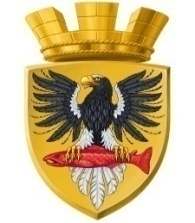 Р О С С И Й С К А Я   Ф Е Д Е Р А Ц И ЯКАМЧАТСКИЙ КРАЙП О С Т А Н О В Л Е Н И ЕАДМИНИСТРАЦИИ ЕЛИЗОВСКОГО ГОРОДСКОГО ПОСЕЛЕНИЯот  03 октября 2018 года					     № 1551-пг. ЕлизовоВ соответствии с Федеральным законом от 06.10.2003 № 131-ФЗ «Об общих принципах организации местного самоуправления в Российской Федерации», Уставом Елизовского городского поселения, Порядком разработки и реализации  муниципальных программ Елизовского городского поселения, утвержденным постановлением администрации Елизовского городского поселения от 29.02.2016 № 160-п, Распоряжением администрации Елизовского городского поселения от 27.09.2018 № 299-р «О разработке муниципальной программы «Проведение восстановительного ремонта жилых помещений муниципального жилого фонда в Елизовском городском поселении в 2019 году»ПОСТАНОВЛЯЮ:1. Утвердить муниципальную программу «Проведение восстановительного ремонта жилых помещений муниципального жилищного фонда в Елизовском городском поселении в 2019 году», согласно приложению к настоящему постановлению.2. Управлению делами администрации Елизовского городского поселения опубликовать (обнародовать) настоящее постановление в средствах массовой информации и разместить в информационно-телекоммуникационной сети «Интернет» на официальном сайте администрации Елизовского городского поселения.3. Настоящее постановление вступает в силу после его опубликования (обнародования).4. Контроль за исполнением настоящего постановления оставляю за собой.Глава администрацииЕлизовского городского поселения					           Д.Б.ЩипицынПриложение к постановлению администрации Елизовского городского поселенияот 03.10.2018 № 1551-пМуниципальная программа«Проведение восстановительного ремонта жилых помещений муниципального жилищного фонда в Елизовском городском поселении в 2019 году»г. Елизово2018 годСОДЕРЖАНИЕРаздел 1. Паспорт муниципальной программы «Проведение восстановительного ремонта жилых помещений муниципального жилищного фонда в Елизовском городском поселении в 2019 году» (далее - Программа)…………………………..……………………………….…………..….3Раздел 2. Общие положения и обоснование Программы2.1. Технико-экономическое обоснование Программы...................................................................................................................52.2. Цели и задачи Программы, сроки и этапы ее реализации …..……................52.3. Мероприятия по реализации Программы и ее ресурсное обеспечение ...…..62.4. Анализ рисков реализации Программы………………………………………72.5. Прогноз ожидаемых социально-экономических результатов по реализации Программы……………………………………..……….……..……………………82.6.Контроль за исполнением программных  мероприятий …………………….9Приложение 1 Финансовое обеспечение реализации муниципальной программы «Проведение восстановительного ремонта жилых помещений муниципального жилищного фонда в Елизовском городском поселении в 2019 году»…………………………….………..………..………….…….……………….10Приложение 2 «Перечень основных мероприятий муниципальной программы "Проведение восстановительного ремонта жилых помещений муниципального жилищного фонда в Елизовском городском поселении в 2019 году» …………………………………….…………………………..….………………….11РАЗДЕЛ 1Паспорт муниципальной программы«Проведение восстановительного ремонта жилых помещений муниципального жилищного фонда в Елизовском городском поселении в 2019 году»РАЗДЕЛ 2Общие положения и обоснование программы2.1. Технико-экономическое обоснование ПрограммыОбщая площадь муниципального жилищного фонда Елизовского городского поселения составляет 76,600 тыс. кв.м. Администрацией Елизовского городского поселения в 2012 году отремонтировано жилых помещений площадью 570 м2, в 2013 году – 70 м2, в 2014 году – 181 м2, в 2015 году – 417,6 м2, в 2016 году – 386,4 м2, в 2017 году – 172,4 м2 однако проблема продолжает оставаться.Гражданам, состоящим на учете в качестве нуждающихся в жилых помещениях предоставляются жилые помещения вторичного рынка жилья по договору социального найма. В соответствии со ст. 676 Гражданского кодекса РФ наймодатель обязан передать нанимателю свободное жилое помещение в состоянии, пригодном для проживания.Жилые помещения муниципального жилищного фонда освобождаются в случае смерти предыдущего нанимателя, признания его, по решению суда, безвестно отсутствующим либо умершим, в случае выселения граждан в связи с задолженностью по оплате жилищно-коммунальных услуг в порядке ст. 90 Жилищного кодекса РФ, также в случаях освобождения жилых помещений на определенный период времени, при нахождении детей-сирот в государственных учреждениях (в таком случае на жилое помещение оформляются охранные свидетельства). Зачастую категории граждан, проживавших ранее в жилых помещениях муниципального жилищного фонда, относятся к неблагополучным слоям населения, которые не выполняли надлежащим образом обязанности по договору социального найма, не проводили текущий ремонт жилого помещения, не поддерживали состояние жилого помещения в надлежащем состоянии. Освобожденные жилые помещения, в том числе места общего пользования, если жилое помещение коммунальное, находятся в антисанитарном состоянии, зачастую требуют восстановительного ремонта.На граждан, которым предоставляются жилые помещения в неудовлетворительном техническом состоянии, возлагаются дополнительные затраты для восстановления жилого помещения, что недопустимо.Действующим жилищным законодательством на наймодателя  возложена обязанность по ремонту жилого помещения и предоставления жилых помещений в техническом состоянии, пригодном для проживания.2.2. Цели и задачи Программы и сроки ее реализации 2.2.1. Целями Программы являются:-проведение восстановительных работ в жилых помещениях муниципального жилищного фонда;-создание безопасных и благоприятных условий проживания граждан;-предоставление жилых помещений по договорам социального найма в состоянии, пригодном для проживания.2.2.2. Для достижения указанных целей в рамках настоящей Программы намечено решение следующих задач:- Повышение комфортности проживания граждан в жилых помещениях по договору социального найма, соответствие жилых помещений муниципального жилищного фонда требованиям нормативно-технических документов.2.2.3. Срок реализации Программы – 2019 год.2.3. Мероприятия Программы и ее ресурсное обеспечение2.3.1. Программой предусмотрено проведение восстановительного ремонта в жилых помещениях муниципального жилищного фонда по следующим адресам (приложение  2):-г. Елизово, ул. Ленина, д. 30а, кв. 62;-г. Елизово, ул. Набережная, д. 23, кв. 14;-г. Елизово, ул. Набережная, д. 23, кв. 17;-г. Елизово, ул. Набережная, д. 23, кв. 34.2.3.2. Восстановительный ремонт жилых помещений муниципального жилищного фонда, находящихся в неудовлетворительном техническом состоянии, производится:а) при освобождении жилых помещений в следующих случаях:-смерть одиноко проживающего в муниципальном жилищном фонде гражданина;-наличие судебного решения о признании безвестно отсутствующим либо умершим одиноко проживающего в муниципальном жилищном фонде гражданина;-выселение граждан из жилых помещений муниципального жилищного фонда в случае наличия задолженности по жилищно-коммунальным услугам свыше 6-ти месяцев, в порядке ст. 90 Жилищного кодекса Российской Федерации;-нахождение детей, оставшихся без попечения родителей в государственных учреждениях, при условии наличия охранного свидетельства на жилое помещение муниципального жилищного фонда.2.3.3. Восстановительный ремонт может включать следующие виды работ:-окраску потолков и стен, лоджий, балконов, оконных переплетов с внутренней стороны, подоконников, дверных полотен, полов, радиаторов, труб центрального отопления, водопровода, канализации;-оклейку стен и потолков простыми обоями;-вставку стекол;-ремонт, замена оконных блоков;-ремонт, замена покрытий полов (дощатых, из линолеума, из фанеры, из керамической плитки) и отдельных конструкций пола;-ремонт, замена дверных блоков;-ремонт, замена блока входной двери;-замену радиаторов отопления (при необходимости);-ремонт балкона, элементов ограждения или остекления балкона, в случае, если остекление было предусмотрено проектом;-ремонт (замена) сантехнического оборудования либо установку в случае отсутствия оборудования;-выполнение электромонтажных работ, в том числе: демонтаж и монтаж электропроводки, демонтаж и устройство розеток, выключателей, индивидуального прибора учета электрической энергии, демонтаж электроприборов, приобретение, установка и подключение электроплиты.2.3.4. В жилых помещениях муниципального жилищного фонда, указанных в п. 2.3.2 настоящей Программы, Комиссия производит обследование жилого помещения и составляет акт о его техническом состоянии.В случае непригодности дальнейшего проживания в жилом помещении, нахождении его в неудовлетворительном техническом состоянии, Управление жилищно-коммунального хозяйства администрации Елизовского городского поселения (далее – УЖКХ) составляет дефектную ведомость для дальнейшего составления локально-сметного расчета стоимости восстановительного ремонта.Акт обследования жилого помещения муниципального жилищного фонда, дефектная ведомость, составленная УЖКХ, является основанием для принятия УЖКХ решения о предоставлении денежных средств на восстановительный ремонт жилого помещения.2.3.5. Суммарный объем средств, предназначенных для проведения восстановительного ремонта, не может превышать годовой объем расходов на выполнение работ по восстановительному ремонту жилых помещений, предусмотренных в бюджете Елизовского городского поселения на текущий финансовый год.2.3.6. Предоставление финансовых средств осуществляется УЖКХ путем перечисления финансовых средств подрядной организации, осуществляющей восстановительный ремонт, на основании заключенных муниципальных контрактов либо договоров.2.3.7. Мероприятия Программы реализуются за счет средств местного бюджета Елизовского городского поселения.Общий объем финансирования Программы составляет–1 500,000 тыс.рублей (Приложение 1).2.4.  Анализ рисков реализации Программы2.4.1. При реализации цели и задач Программы  осуществляются меры, направленные на предотвращение негативного воздействия рисков и повышение уровня гарантированности достижения предусмотренных в ней конечных результатов.Возникновение рисков может быть обусловлено недостаточным финансированием мероприятий Программы. Управление рисками планируется осуществлять на основе регулярного мониторинга реализации Программы.2.4.2. К рискам реализации Программы относятся:а) неэффективность организации и управления процессом реализации программных мероприятий;б) недостаточный уровень бюджетного финансирования;б) неэффективное расходование бюджетных средств;в) неосвоение предусмотренных бюджетных средств;2.4.3. Минимизировать возможные отклонения в реализации Программы позволит осуществление рационального, оперативного управления ее осуществлением с совершенствованием механизма ее реализации.2.4.4. Для своевременного реагирования на причины и условия возникновения рисков, минимизации их последствий будет осуществляться регулярный контроль реализации основных мероприятий Программы и расходования финансовых ресурсов, включая возможные меры усиления контроля за финансово-экономической деятельностью участников реализации Программы на всех этапах ее выполнения.2.5. Прогноз ожидаемых социально-экономических результатов по реализации Программы2.5.1. Выполнение мероприятий Программы позволит произвести восстановительный ремонт жилых помещений общей площадью 152,1 м2, что приведет к снижению уровня физического износа жилых помещений муниципального жилищного фонда, предоставлению освободившихся жилых помещений в состоянии, пригодном для проживания граждан по договору социального найма.Эффект от выполнения Программы имеет, прежде всего, социальную направленность. Реализация мероприятий, предусмотренных Программой, позволит:-повысить комфортность проживания граждан в жилых помещениях по договору социального найма;-улучшить качество жилищно-коммунального обслуживания; -привести в соответствие жилые помещения муниципального жилищного фонда требованиям нормативно-технических документов;-предоставлять жилые помещения по договору социального найма в состоянии, пригодном для проживания.2.5.2. Степень достижения запланированных результатов и намеченных целей определяется следующими целевыми показателями, отражающими отклонения фактических результатов от запланированных:2.6. Контроль за выполнением программных мероприятийОбщее руководство и контроль за исполнением Программы осуществляет Управление жилищно-коммунального хозяйства, которое в установленном порядке представляет бюджетные заявки, уточняет целевые показатели и затраты по мероприятиям Программы, механизм их реализации и состав исполнителей, а также обеспечивает подготовку и представление отчетов о выполнении Программы.Наименование ПрограммыМуниципальная программа «Проведение восстановительного ремонта жилых помещений муниципального жилищного фонда в Елизовском городском поселении в 2019 году»Основание для разработки ПрограммыРаспоряжение администрации Елизовского городского поселения от 27.09.2018 № 299-р «О разработке муниципальной программы «Проведение восстановительного ремонта жилых помещений муниципального жилого фонда в Елизовском городском поселении в 2019 году»Муниципальный заказчик ПрограммыУправление жилищно-коммунального хозяйства администрации Елизовского городского поселенияРазработчик   ПрограммыУправление жилищно-коммунального хозяйства администрации Елизовского городского поселенияИсполнители ПрограммыУправление жилищно-коммунального хозяйства администрации Елизовского городского поселения, Цели Программы-проведение восстановительных работ в жилых помещениях муниципального жилищного фонда;-создание безопасных и благоприятных условий проживания граждан;-предоставление жилых помещений по договорам социального найма в состоянии, пригодном для проживанияЗадачи ПрограммыПовышение комфортности проживания граждан в жилых помещениях по договору социального найма, соответствие жилых помещений муниципального жилищного фонда требованиям нормативно-технических документов.Сроки и этапы реализации Программы2019 годПеречень основных мероприятий ПрограммыПроведение восстановительных работ в жилых помещениях муниципального жилищного фонда по адресам: -г. Елизово, ул. Ленина, д. 30а, кв. 62;-г. Елизово, ул. Набережная, д. 23, кв. 14;-г. Елизово, ул. Набережная, д. 23, кв. 17;-г. Елизово, ул. Набережная, д. 23, кв. 34.Объемы и источники финансирования ПрограммыОбщий объем финансирования Программы составляет 1 500,000 тыс. рублей за счет средств местного бюджета.Прогноз ожидаемых социально-экономических результатов реализации ПрограммыРеализация Программы должна обеспечить достижение в 2019 году следующих показателей:-повышение комфортности проживания граждан в жилых помещениях по договору социального найма;-улучшение качества жилищно-коммунального обслуживания;-соответствие жилых помещений муниципального жилищного фонда требованиям нормативно-технических документов;-предоставление жилых помещений по договору социального найма в состоянии, пригодном для проживания.Контроль за исполнением ПрограммыКонтроль за реализацией Программы осуществляет Управление жилищно-коммунального хозяйства администрации Елизовского городского поселения.№п/пЦелевой показатель (индикатор)Ед.изм.Планируемое значение на 2019 годПланируемое значение на 2019 годПрограмма «Проведение восстановительного ремонта жилых помещений муниципального жилищного фонда в Елизовском городском поселении в 2019 году»Программа «Проведение восстановительного ремонта жилых помещений муниципального жилищного фонда в Елизовском городском поселении в 2019 году»Программа «Проведение восстановительного ремонта жилых помещений муниципального жилищного фонда в Елизовском городском поселении в 2019 году»Программа «Проведение восстановительного ремонта жилых помещений муниципального жилищного фонда в Елизовском городском поселении в 2019 году»Программа «Проведение восстановительного ремонта жилых помещений муниципального жилищного фонда в Елизовском городском поселении в 2019 году»1Задача: проведение восстановительных работ в жилых помещениях муниципального жилищного фондаЗадача: проведение восстановительных работ в жилых помещениях муниципального жилищного фондаЗадача: проведение восстановительных работ в жилых помещениях муниципального жилищного фондаЗадача: проведение восстановительных работ в жилых помещениях муниципального жилищного фонда1.1Количество жилых помещений, в которых требуется проведение ремонтажилое помещениежилое помещение41.2Площадь жилых помещений, в которых требуется проведение ремонтаМ2М2152,1Приложение №1 
к  Программе «Проведение восстановительного ремонта жилых помещений муниципального жилищного фонда в Елизовском городском поселении в 2019 году» Приложение №1 
к  Программе «Проведение восстановительного ремонта жилых помещений муниципального жилищного фонда в Елизовском городском поселении в 2019 году» Финансовое обеспечение реализации муниципальной программы «Проведение восстановительного ремонта жилых помещений муниципального жилищного фонда в Елизовском городском поселении в 2019 году» Финансовое обеспечение реализации муниципальной программы «Проведение восстановительного ремонта жилых помещений муниципального жилищного фонда в Елизовском городском поселении в 2019 году» Финансовое обеспечение реализации муниципальной программы «Проведение восстановительного ремонта жилых помещений муниципального жилищного фонда в Елизовском городском поселении в 2019 году» Финансовое обеспечение реализации муниципальной программы «Проведение восстановительного ремонта жилых помещений муниципального жилищного фонда в Елизовском городском поселении в 2019 году» № п/пНаименование Программы/ПодпрограммыИсточники финансированияОбъем средств на реализацию мероприятий,                                     тыс. рублей№ п/пНаименование Программы/ПодпрограммыИсточники финансированияОбъем средств на реализацию мероприятий,                                     тыс. рублей1.«Проведение восстановительного ремонта жилых помещений муниципального жилищного фонда в Елизовском городском поселении в 2019 году»Всего1 500,001.«Проведение восстановительного ремонта жилых помещений муниципального жилищного фонда в Елизовском городском поселении в 2019 году»краевой бюджет0,000001.«Проведение восстановительного ремонта жилых помещений муниципального жилищного фонда в Елизовском городском поселении в 2019 году»местный бюджет1 500,00Приложение №2 
к  Программе «Проведение восстановительного ремонта жилых помещений муниципального жилищного фонда в Елизовском городском поселении в 2019 году» Перечень основных мероприятий  муниципальной программы «Проведение восстановительного ремонта жилых помещений муниципального жилищного фонда в Елизовском городском поселении в 2019 году»Перечень основных мероприятий  муниципальной программы «Проведение восстановительного ремонта жилых помещений муниципального жилищного фонда в Елизовском городском поселении в 2019 году»Перечень основных мероприятий  муниципальной программы «Проведение восстановительного ремонта жилых помещений муниципального жилищного фонда в Елизовском городском поселении в 2019 году»